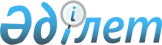 Об образовании избирательных участков на территории Байганинского районаРешение акима Байганинского района Актюбинской области от 27 января 2014 года № 1. Зарегистрировано Департаментом юстиции Актюбинской области 6 февраля 2014 года № 3775.
      В соответствии со статьей 23 Конституционного Закона Республики Казахстан от 28 сентября 1995 года № 2464 "О выборах в Республике Казахстан", статьей 33 Закона Республики Казахстан от 23 января 2001 года № 148 "О местном государственном управлении и самоуправлении в Республике Казахстан", в целях создания максимального удобства для избирателей аким Байганинского района РЕШИЛ:
      1. Образовать избирательные участки на территории Байганинского района согласно приложению.
      2. Контроль за исполнением настоящего решения возложить на руководителя аппарата акима района О.Кошанова.
      3. Настоящее решение вводится в действие со дня его первого официального опубликования. Избирательные участки на территории Байганинского района
      Сноска. Приложение – в редакции решения акима Байганинского района Актюбинской области от 14.03.2024 № 2 (вводится в действие после дня его первого официального опубликования). Избирательный участок № 191
      село Карауылкелды, улица Казахстан, № 86, здание коммунального государственного учреждения "Караулкелдинская средняя школа № 3" государственного учреждения "Отдел образования Байганинского района Управления образования Актюбинской области".
      Границы избирательного участка: улица Казахстан, № 1, 1А, 1Б, 1Д, 1Е, 1Л, 1Н, 2, 2Б, 2Е, 2К, 3/1, 3/2, 3А, 3Б, 3В, 3Г, 3Д, 4, 4А, 5/1, 5/2, 6, 6А, 6Б, 6Г, 7, 8, 8А, 8Б, 10, 11, 12, 13, 14, 15, 17, 18, 19, 21, 21А, 22, 23, 23А, 24, 25А, 25/1, 25/2, 26, 27, 28, 29, 31, 32, 33, 34, 35, 36, 37, 38, 39, 40, 41, 41А, 42, 42А, 43, 44, 45, 45А, 46, 47, 47А, 48, 49, 50, 50А, 51, 53, 54, 55, 56, 57, 58, 59, 60, 61, 62, 64, 65, 66, 67, 68, 70, 71, 72, 73, 76, 77, 77А, 78, 79, 80, 80А, 81/1, 81/2, 82, 83, 84, 85, 85А, 86, 88, 89, 89А, 90, 90А, 91, 94, 100;
      улица Бармак батыра, № 204, 206, 206А, 209, 210, 212, 213, 214, 215, 216, 218, 219, 220, 221, 232, 233, 234, 235, 236, 237, 237А, 238, 238А, 239, 240, 241, 242, 243, 244, 245, 246, 247, 248, 248А, 249, 250, 250А, 252, 253, 253А, 253Б, 254, 255, 256, 257/1, 257/2, 258/1, 258/2, 259/1, 259/2, 260/1, 260/2, 261/1, 261/2, 264, 265, 265А, 266, 267, 268, 269, 270, 272, 273, 274, 275, 276, 277, 278, 279, 280, 281, 282, 282А, 283, 284, 285, 286, 287, 288, 290, 291, 291А, 292, 293, 294, 295, 296, 297, 298, 299, 300, 301, 303, 304, 304А, 305, 306/1, 306/2, 306А, 307, 308, 308А, 309, 310, 310А, 311, 312, 313, 314, 316, 318, 319, 321, 322/1, 322/2, 322А, 323, 324, 325, 326, 327, 328А, 329, 330, 331, 331А, 332, 333, 334, 335, 336, 337, 337А, 338, 339, 340, 340/1, 340/2, 341, 342, 343, 344, 345, 346, 346А, 347, 348, 348А, 349/1, 349/2, 350, 351, 352, 353, 354, 355, 357;
      улица Барак батыра, № 39А, 39В, 41, 41В, 42, 43/1, 43/2, 43А, 43Б, 43Г, 43Д, 43К, 44В, 45/1, 45/2, 45А, 45Б, 45В, 45Г, 45Д, 45Е, 45К, 45Л, 45М, 45Н, 45П, 45Р, 45С, 45Т, 45У, 45Ф, 46Г, 46К, 46Л, 47Б, 47Г, 47Д, 47М, 47Н, 49Б, 99, 99А, 99В, 101/1, 101/2, 103/1, 103/2 105/1, 105/2, 107/1, 107/2;
      улица Темиржол-1, № 2, 4, 10, 28, 35, 50, 52, 54;
      улица Темиржол-2, № 1, 1А, 1В, 1К, 2, 12, 13, 24, 32, 34, 36;
      улица Темиржол-3, № 2, 4, 5, 7, 8, 10, 11, 12, 16, 17, 19, 21, 23, 25, 27, 28, 29, 31, 32, 33, 36, 37, 37А, 40;
      село Кенжалы и все поселения, относящиеся к данному населенному пункту. Разьезды 142, 137, поселения Теренкудук-1, Теренкудук-2, Караганда-2. Избирательный участок № 192
      село Карауылкелды, улица Барак батыра, № 52, здание государственного казенного предприятия "Байганинский районный дом культуры" государственного учреждения "Байганинский районный отдел культуры, развития языков, физической культуры и спорта".
      Границы избирательного участка: участок Курылыс, № 1, 1А, 1Б, 1В, 2/1, 2/2, 3, 4/1, 4/2, 5/1, 5/2, 6/1, 6/2, 7/1, 7/2, 8/1, 8/2, 9/1, 9/2, 10/1, 10/2, 11/1, 11/2, 12, 13/1, 13/2, 14/1, 14/2, 15, 17, 18, 19/1, 19/2, 20/1, 20/2, 21/1, 21/2, 22/1, 22/2, 23, 24, 25/1, 25/2, 26, 27/1, 27/2, 28, 29, 30/1, 30/2, 31/1, 31/2, 32, 33/1, 33/2, 34;
      улица Курылысшылар, № 1, 1А, 1Б, 1Д, 1Е, 1К, 1Л, 2/1, 2/2, 2А, 2Б, 4/1, 4/2, 5/1, 5/2, 6/1, 6/2, 8, 8А, 9, 10/1, 10/2, 11/1, 11/2, 12/1, 12/2, 13/1, 13/2, 14/1, 14/2, 15/1, 15/2, 16/1, 16/2, 17/1, 17/2, 18/1, 18/2, 19, 19/1, 20, 20/2, 21, 21/1, 21/2, 22/1, 22/2, 29;
      улица К.Жазыкова, № 1, 1А, 2, 2А, 3/1, 3/2, 3А, 4, 4А, 5/1, 5/2, 5/3, 5/4, 6, 7, 8, 9, 9Б, 9В, 9Г, 9Д, 10, 11, 11а, 12, 13, 14, 15, 16, 17, 18, 19, 20, 21, 22, 23, 24;
      переулок Абая, № 1, 1А, 2, 3, 4, 5, 7, 8, 8А, 9, 10, 11, 12, 13, 14, 15, 16, 17, 18, 19, 20, 21, 22, 23, 24/1, 24/2, 25, 26, 27, 28/1, 28/2, 29/1, 29/2, 30, 31, 32, 33/1, 33/2, 33/3, 36, 37/1, 37/2, 38/1, 38/2, 39/1, 39/2, 40, 40А, 42;
      улица Абая, № 1, 2, 3, 4, 5, 6, 7, 8, 9, 10, 11/1, 11/2, 12, 12А, 13, 14, 15, 16, 17, 18, 19, 20, 21, 22, 22А, 23, 24, 25, 26/1, 26/2, 27/1, 27/2, 27/3, 28/1, 28/2, 29/1, 29/2, 29А, 30/1, 30/2, 31, 32/1, 32/2, 32А, 33, 33А, 34, 35/1, 35/2, 36;
      улица А.Толенова, № 1А, 1/1, 1/2, 2, 3, 4, 5, 6, 6Г, 7, 8/1, 8/2, 9, 9А, 10/1, 10/2, 11, 12/1, 12/2, 13/1, 13/2, 14, 15, 17, 19/1, 19/2, 21/1, 21/2, 25, 27, 29, 31, 33, 35, 37, 39/1, 39/2, 46В, 46Г, 46Д, 48А, 49;
      улица Барак батыра, № 21, 24, 24А, 26, 25Б, 28/1, 28/2, 29, 30/1, 30/2, 31, 32/1, 32/2, 33/1, 33/2, 33/4, 33/5, 33/6, 33/7, 33В, 34/1, 34/2, 35, 36/1, 36/2, 36/3, 36/4, 36Б, 58, 58/1, 58/2, 58/3, 58/4, 60, 60/1, 60/2, 62/1, 62/2, 64/1, 64/2, 66, 68, 70/1, 70/2, 72/1, 72/2, 74/1, 74/2, 76/1, 76/2, 76Б, 84/1, 84/2. Избирательный участок № 193
      село Карауылкелды, улица Курмангазы, № 98, здание коммунального государственного учреждения "Караулкелдинская средняя школа" государственного учреждения "Отдел образования Байганинского района Управления образования Актюбинской области".
      Границы избирательного участка: улица Бармак батыра, № 1А, 1Б, 2, 2А, 2Б, 3А, 4, 5, 6, 9, 10, 12, 13, 14, 15, 16, 17, 18, 19, 20, 21, 22, 23, 24, 26, 27, 28, 29, 30, 31, 32, 34, 35, 36, 37, 38, 39, 40, 41, 42, 43, 44, 45, 46, 48, 50, 53, 54, 55, 56, 57, 57А, 58, 59, 60, 61, 62, 63, 64, 65, 66, 68, 70, 71, 72, 73, 75, 77, 78, 79, 80, 82, 83, 84, 85, 86, 87, 88, 89, 90, 91, 92, 93, 94, 95, 96, 97, 98, 99, 100, 101, 102, 103, 104, 105, 106, 107, 107А, 108, 109, 110, 111, 112, 113, 114, 115, 117, 118, 119, 120, 121, 122, 123, 124, 128, 129, 130, 131, 132, 133, 134, 135, 136, 137, 138, 138А, 139, 140, 141, 142, 143, 144, 145, 146, 147, 148, 149, 150, 151, 152, 153, 154, 156, 157, 158, 158А, 159, 161, 162, 164, 165, 166, 167, 168, 169, 170, 171, 172, 172А, 173, 174, 175, 176, 176А, 177, 178, 179, 180, 181, 182, 183, 184, 185, 186, 187, 188, 189, 190, 190/1, 191/1, 191/2, 192, 194, 195 , 196, 197, 198, 199, 200, 201, 202, 203, 205, 207, 208, 222, 222А, 223, 224, 225, 226, 227, 228, 228А, 230, 231;
      улица Курмангазы, № 26, 27, 28, 29, 30, 31/1, 31/2, 32, 33/1, 33/2, 34, 35/1, 35/2, 36, 37, 38, 39, 40;
      улица С.Жиенбаева, № 38, 39, 40, 41, 42, 43, 44, 47, 48, 49/1, 49/2, 50, 51/1, 51/2, 52, 53/1, 53/2, 54, 55/1, 55/2, 56/1, 57, 58, 59/1, 59/2, 61, 62;
      улица Д.Конаева, № 31/1, 31/2, 32/1, 32/2, 33/1, 33/2, 34/1, 34/2, 34/3, 34/4;
      улица С.Ешбаева, № 1/1, 1/2, 2/1, 2/2, 2/3, 2/4, 2/5, 2/6, 2/7, 2/8, 3, 4/1, 4/2, 5, 6;
      переулок Переезд, № 1, 2, 4, 5, 6, 7, 8, 9, 10, 11, 12, 13, 15, 17;
      улица Переезд-1, № 2, 2А, 4, 6, 8, 9, 10, 11, 12, 14, 15, 16, 17, 18, 20, 22, 24, 26;
      улица Переезд-2, № 1, 1Б, 1В, 2, 2А, 2Б, 3, 4, 6, 7, 8, 9, 10, 11, 12, 13, 14, 16, 18;
      улица Переезд-3, № 1, 1А, 2, 4, 8, 10, 11. Избирательный участок № 194
      село Карауылкелды, улица С.Жиенбаева, № 9, здание коммунального государственного учреждения "Караулкелдинская средняя школа № 2" государственного учреждения "Отдел образования Байганинского района Управления образования Актюбинской области".
      Границы избирательного участка: улица Курмангазы, № 1, 2, 3, 4, 5, 6, 7, 8, 9, 10, 11, 12, 13, 14, 16, 17, 18, 20, 21, 22, 23, 24, 25;
      переулок 1-Мая, № 1, 2, 3, 4, 5, 6, 7, 8, 9, 10, 11, 12, 13, 14, 15, 16, 17, 18, 19, 20, 21, 22, 23, 24, 25, 27, 35, 40, 43;
      улица С.Жиенбаева, № 1, 2, 3, 4, 4А, 5, 6, 8, 8/1, 8/2, 8/3, 8/4, 8/5, 10, 12, 13, 14, 15, 16, 17, 18, 19, 20, 21, 22, 23, 23А, 24, 25, 26, 27, 28, 29, 30, 31, 32, 33, 34, 35, 35А, 35Б, 36, 37;
      улица Д.Конаева, № 1, 2А, 3, 4, 5, 6, 7, 8, 9, 10, 11, 12, 13, 14, 15, 15/1, 15/2, 16, 17, 18, 19, 20, 21, 22, 23/1, 26, 27/1, 27/2, 28, 29, 30/1, 30/2;
      улица Дауит батыра, № 1, 2, 3, 4, 4А, 5, 6, 7, 8, 9, 10, 11, 12, 13, 14, 15, 16, 17, 18, 19, 20, 21, 22, 23, 24, 25/1, 25/2, 25/3, 25/4, 25/5, 25/6, 25/7, 25/8, 26, 27, 28;
      улица Барак батыра, № 1, 2, 3, 4, 5, 6, 7, 8/1, 8/2, 11, 12, 13, 14, 15, 16, 17, 19;
      улица Жагалау, № 1, 2, 3, 4, 5, 8, 8А, 9, 10, 11, 11А, 12, 14, 17, 18, 19, 20, 21, 22, 23, 24, 25, 26, 27, 28, 29, 30, 31, 32, 34, 35, 36, 37, 38, 38А, 39/1, 39/2, 41, 42, 43, 44, 45, 46, 47, 48, 50, 52, 53, 53А, 54, 55, 57, 58, 59, 60, 61, 63, 64, 65, 66, 67, 69, 70, 71, 72, 73, 74, 75, 77, 77А, 79, 80, 81, 84, 85, 86, 87, 87А, 88, 89, 90, 91, 92, 93, 95, 96, 97, 98, 100, 100А, 101, 101А, 101/1, 101/2, 102, 102А, 103, 103/1, 103/2, 104, 104А, 104Б, 105, 106, 107, 108, 110, 112, 114, 123, 127, 132, 133, 135, 136, 138;
      улица Табын Бокенбай батыра, № 1, 1А, 1Б, 2А, 3, 4, 5, 6, 7, 8, 9, 10, 11, 12, 13, 14, 15, 16, 17, 18, 19, 20, 21, 22, 22А, 22Б, 23, 24, 24А, 25, 25А, 26. Избирательный участок № 195
      село Карауылкелды, улица А.Толенова, № 15А, здание коммунального государственного учреждения "Средняя школа имени Т.Жармагамбетова" государственного учреждения "Отдел образования Байганинского района Управления образования Актюбинской области".
      Границы избирательного участка: улица Асау батыра, № 1, 2, 3, 4, 5, 5А, 6, 7, 8, 9, 12, 18, 18А, 18Б, 18В, 19, 19А, 20А, 21, 21А, 21Б, 35, 36А, 38;
      улица Табын Бокенбай батыра, № 27/1, 27/2, 28, 29/1, 29/2, 30, 31, 32, 34, 34А, 35, 36/1, 36/2, 36/3, 36/4, 37/1, 37/2, 37/3, 37/4, 38, 39, 40, 40А, 41, 41А, 42, 42А;
      улица А.Молдагулова, № 1, 1А, 1Б, 1В, 1Г, 1Д, 1Е, 1К, 1Л, 1М, 2/1, 2/2, 2А, 2Б, 2В, 2Е, 2К, 2Л, 2М, 2Н, 3, 4/1, 4/2, 5/1, 5/2, 7/1, 7/2, 8/1, 8/2, 8Б, 8В, 8Г, 8Д, 9, 10, 11/1, 11/2, 12, 13, 14, 15/1, 15А, 15Б, 15Г, 16, 17А, 18А, 20, 20А, 21, 22, 23, 23А, 24, 25, 26, 27, 28, 29, 30;
      улица М.Маметова, № 1, 1А, 1Б, 1В, 1Г, 1Е, 1К, 2, 2А, 2Б, 2В, 2Д, 2Е, 2Л, 2М, 2Н, 2П, 3, 4/1, 4/2, 4А, 5, 6, 7, 8/1, 8/2, 9, 10/1, 10/2, 11, 12/1, 12/2, 13, 14/1, 14/2, 15, 16/1, 16/2, 16/3, 16А, 17, 18/1, 18/2, 19, 20, 20А, 20Б, 20В, 21, 22, 22Б, 23А, 23В, 23Д, 24, 25, 25А, 25Б, 25В, 26, 27, 27А, 28, 29/1, 29/2, 30, 31/1, 31/2, 32, 34, 35/1, 35/2, 36, 37, 37А, 37Б, 41А, 41Б;
      улица Ж.Айжарыкова, № 1, 1А, 2, 2А, 3, 4, 5, 6, 6Б, 6В, 7, 8, 9, 10/1, 10/2, 11, 12, 13, 14, 14А, 15, 16, 16А, 17, 18, 19, 20, 21, 23, 24, 25, 26, 27, 28, 29, 30, 30А, 31, 32, 33, 34, 35, 36, 37, 38, 39, 41, 42, 42А, 42Б, 42В, 42Г, 42Д, 43, 44, 45, 46, 47/1, 47/2, 47/3, 47А, 48/1, 48/2, 49/1, 49/2, 49А, 50, 51, 52, 53, 54, 55, 56, 57, 58, 58А, 59, 61, 63, 65, 67, 69, 71;
      улица Т.Жармагамбетова, № 1, 2, 2А, 3, 4, 4А, 5, 6, 7, 8, 9, 10, 11/1, 11/2, 12, 13, 14, 15, 16, 17, 18, 19, 20, 21, 22, 23, 24, 25, 26, 26А, 27, 28, 29, 30, 31, 32, 33, 34, 35, 36, 37, 38, 39, 40, 41, 42, 43, 44, 45, 46, 47, 48, 50, 51, 51А, 52, 53, 53А, 54/1, 54/2, 54/3, 55, 56, 58, 59, 60, 62, 64, 66, 68, 70, 72, 74, 76, 78;
      улица А.Толенова, № 14А, 14Б,14 В, 14Г, 14Е, 14К, 15Б, 16, 16А, 16Б, 18, 20, 22, 23, 24, 26, 28, 30, 32, 34, 36, 38, 40, 41, 42, 44/1, 44/2, 46/1, 46/2, 46А, 46Б, 46Е, 50;
      улица К.Жазыкова, № 25, 26, 27, 28, 29, 30, 31, 32, 33, 34, 35, 36, 37, 38, 39, 40, 42, 44, 45, 46, 48, 50, 52, 54, 56, 58, 60, 62, 64, 66, 68, 70, 72, 74, 76, 78, 80, 82;
      улица Ж.Ташенова, № 1, 2, 2А, 2Б, 3, 4, 5, 7, 9, 10, 11, 13, 15;
      улица Шыгыс, № 4, 6, 7, 7А, 8, 10, 11, 12, 12А, 13, 14, 15, 16, 25А;
      улица М.Ержаева, № 1, 2, 2А, 3, 4, 7, 8, 9, 10, 11, 12, 13, 14, 15, 16, 17, 18, 18А, 20, 21. Избирательный участок № 196
      село Кокбулак, улица Сарытобе, № 27, здание коммунального государственного учреждения "Кокбулакская средняя школа" государственного учреждения "Отдел образования Байганинского района Управления образования Актюбинской области".
      Границы избирательного участка: село Кокбулак и все поселения, относящиеся к данному населенному пункту. Избирательный участок № 197
      село Косарал, улица Болашак, № 13, здание коммунального государственного учреждения "Косаральская основная школа" государственного учреждения "Отдел образования Байганинского района Управления образования Актюбинской области".
      Границы избирательного участка: село Косарал и все поселения, относящиеся к данному населенному пункту. Избирательный участок № 199
      село Жарлы, улица Ардагерлер, № 2, здание коммунального государственного учреждения "Байганинская средняя школа" государственного учреждения "Отдел образования Байганинского района Управления образования Актюбинской области".
      Границы избирательного участка: села Жарлы, Жынгылдытогай разьезд № 174 и все поселения, относящиеся к данному населенному пункту. Избирательный участок № 200
      село Кораши, улица Карабулак, № 12, здание коммунального государственного учреждения "Карабулакская средняя школа"государственного учреждения "Отдел образования Байганинского района Управления образования Актюбинской области".
      Границы избирательного участка: село Кораши, и все поселения, относящиеся к этому населенному пункту. Избирательный участок № 202
      село Ногайты, улица Орталык, № 9, здание Ногайтинского сельского клуба.
      Границы избирательного участка: село Ногайты, разъезд № 202 и все поселения, относящиеся к данному населенному пункту. Избирательный участок № 203
      село Ебейты, улица Женис, № 9, здание Ебейтинского сельского клуба.
      Границы избирательного участка: села Ебейты, Коптогай и все поселения, относящиеся к этому населенному пункту. Избирательный участок № 204
      село Копа, улица Актан, № 31, здание коммунального государственного учреждения "Актанжырауская основная школа" государственного учреждения "Отдел образования Байганинского района Управления образования Актюбинской области".
      Границы избирательного участка: села Копа, Айрык и все поселения, относящиеся к данному населенному пункту. Избирательный участок № 205
      село Алтай батыр, улица Орталык, № 1, здание Алтай батырского сельского дома культуры.
      Границы избирательного участка: села Алтай батыр, Шукурши и все поселения, относящиеся к этому населенному пункту. Избирательный участок № 206
      село Баршакум, улица Жагалау, № 7, здание коммунального государственного учреждения "Баршакумская средняя школа" государственного учреждения "Отдел образования Байганинского района Управления образования Актюбинской области".
      Границы избирательного участка: село Баршакум и все поселения, относящиеся к этому населенному пункту. Избирательный участок № 207
      село Жаркамыс, улица Орталык, № 116, здание Жаркамысского сельского дома культуры.
      Границы избирательного участка: села Жаркамыс, Актам и все поселения, относящиеся к этому населенному пункту. Избирательный участок № 208
      село Каражар, улица Орталык, № 17, здание Каражарского сельского клуба.
      Границы избирательного участка: село Каражар и все поселения, относящиеся к этому населенному пункту. Избирательный участок № 210
      село Кемерши, улица Почта, № 29, здание Кемершинского сельского клуба.
      Границы избирательного участка: село Кемерши и все поселения, относящиеся к этому населенному пункту. Избирательный участок № 211
      село Жанатан, улица Ынтымак, № 6, здание коммунального государственного учреждения "Средняя школа имени С.Ешбаева" государственного учреждения "Отдел образования Байганинского района Управления образования Актюбинской области".
      Границы избирательного участка: село Жанатан и все поселения, относящиеся к этому населенному пункту. Избирательный участок № 212
      село Булактыкол, улица Соркол, № 3, здание Булактыколского сельского клуба.
      Границы избирательного участка: село Булактыкол и все поселения, относящиеся к этому населенному пункту. Избирательный участок № 213
      село Оймауыт, улица Билим, № 13Б, здание коммунального государственного учреждения "Средняя школа имени С.Жиенбаева" государственного учреждения "Отдел образования Байганинского района Управления образования Актюбинской области".
      Границы избирательного участка: село Оймауыт, застава Матай и все поселения, относящиеся к этому населенному пункту. Избирательный участок № 214
      село Миялы, улица Жем озени, № 4, здание коммунального государственного учреждения "Средняя школа имени Т.Айбергенова" государственного учреждения "Отдел образования Байганинского района Управления образования Актюбинской области".
      Границы избирательного участка: село Миялы и все поселения, относящиеся к этому населенному пункту. Избирательный участок № 215
      село Дияр, улица Мектеп, № 8, здание коммунального государственного учреждения "Матайкумская средняя школа" государственного учреждения "Отдел образования Байганинского района Управления образования Актюбинской области".
      Границы избирательного участка: село Дияр и все поселения, относящиеся к этому населенному пункту. Избирательный участок № 574
      село Карауылкелды, улица Темиржол-1, № 2А, здание коммунального государственного учреждения "Средняя школа-гимназия имени Қажығали Мұхамбетқалиұлы" государственного учреждения "Отдел образования Байганинского района Управления образования Актюбинской области".
      Границы избирательного участка: улица Аэропорт, № 1, 1А, 1Д, 2, 2А, 2В, 3, 4, 4В, 5, 5А, 6, 7, 2/2, 3/1, 3/2, 3/3, 4/1, 4/2, 4/3, 4/4, 4А, 5/1, 5/2, 5/3, 5А, 6/1, 6/2, 6/3, 6/4, 7/1, 7/2, 7/3, 7/4, 8/1, 8/2, 8/3, 8/4, 9, 10, 11, 11А, 11Б, 11/1, 11/2, 12/1, 12/2, 13/1, 13/2, 14, 14А, 15, 16, 17, 17А 18, 18Б, 18Г, 18К, 19, 20, 22, 23, 24, 24/1, 24/2, 25/1, 25/2, 26/1, 26/2, 26/3, 27/1, 27/2, 28А, 28Б, 28Г, 28В, 28Д, 28/1, 28/2, 29, 29Б, 29В, 30, 31, 32, 33, 34, 35, 44, 50, 70/1, 70/2, 71/1, 71/2, 72/1, 72/2, 73/1, 73/2, 74/1, 74/2, 75/1, 75/2, 76/1, 76/2, 77/1, 77/2, 78/1, 78/2, 79/1, 79/2, 80/1, 80/2, 80/3, 80/4, 80/5, 80/6, 80/7, 80/8, 82/1, 82/2, 82/3, 82/4, 82/5, 82/6, 82/7, 82/8, 82/9, 82/10, 82/11, 82/12, 82/13, 82/14, 82/15, 82/16, 83, 84, 85, 86;
      улица К.Ержанова, № 1, 2, 3, 3А, 4, 5, 6, 7, 8, 9/1, 9/2, 10/1, 10/2, 10/3, 10/4, 12, 13/1, 13/2, 14/1, 14/3, 14/2, 14/4, 16/1 16/2, 17, 18/1, 18/2, 19/1, 19/2, 20/1, 20/2, 21/1, 21/2, 22/1, 22/2, 22А, 23/1, 23/2, 24/1, 24/2, 25/1, 25/2, 26/1, 26/2, 27/1, 27/2, 28, 30;
      улица С.Баишева, № 2, 2/1, 2/2, 3, 4, 4/1, 4/2, 5, 6/1, 6/2, 6А, 6Б, 8, 9, 10, 12, 15, 16, 17, 18, 19, 20/1, 20/2, 21, 22/1, 22/2, 23, 24/1, 24/2, 25, 26, 27, 111;
      улица Солтустик-1, № 2, 4, 6, 8, 9, 9А, 10, 11, 12, 13, 15, 17Б, 20, 22, 31;
      улица Солтустик-2, № 1, 2, 4, 5, 6, 7, 8, 9, 10, 11, 12, 13, 14, 16, 16/1, 16/2, 17, 18, 19, 22, 23, 24, 25, 26, 29, 31, 32, 33, 34, 35, 36;
      улица Солтустик-3, № 1, 2, 3, 4, 5, 6, 7, 8, 9, 10, 11, 12, 15, 17, 18, 19, 20, 21, 22, 23, 25, 26, 28, 29, 33, 34, 38;
      улица Солтустик-4, № 1, 2, 3, 4, 6, 7, 8, 8А, 9, 10, 11, 12, 13, 14, 16, 17;
      улица С.Есенбаева, № 2А, 4, 16, 18, 20, 22, 24, 39А, 40, 41, 45, 47, 51А, 52, 53, 59А, 63А, 65А, 66, 74, 76, 80, 88, 90, 94, 101А, 104, 106, 107, 110, 116, 118, 120, 124, 134, 135, 136,
      улица К.Хайрулинна, № 2А, 4, 8, 10, 21, 26, 27, 28, 30, 31, 33, 35, 37, 44, 48, 56, 57, 59, 59А, 66, 67, 72/1, 72/2, 74/1, 74/2, 76, 77, 78/1, 78/2, 80/1, 80/2, 82/1, 82/2, 87, 88, 92, 94, 96, 102, 106, 116, 117, 119, 131;
      улица Жана курылыс-3, № 1, 1А, 2, 3, 4, 5, 7, 8, 9, 10, 12, 13, 15, 16, 18, 20, 29, 35, 39, 41, 42, 44, 53А, 69/1, 69/2, 71/1, 71/2, 73/1, 73/2, 75/1, 75/2, 77/1, 77/2, 78/1, 78/2, 85, 95, 97, 103, 109, 111, 115, 121;
      улица Жана курылыс-4, № 1, 3, 5, 7, 11, 13, 17, 19, 20, 22, 45;
      улица Жана курылыс-5, № 1, 2, 3, 4, 7, 9, 10, 12, 13, 14, 15, 19, 24, 26, 32;
      улица Бирлик-1, № 1, 3, 5/1, 5/1, 7/1, 7/2, 9, 17, 19;
      улица Бирлик-2, № 1, 2, 3, 4, 5, 6, 7, 8, 9, 10, 11, 12;
      улица Бирлик-3, № 2, 4, 6, 8, 10, 12;
      Жилой массив Болашак, № 55, 59, 65, 71, 72, 74, 76А, 78, 78А, 79, 80А, 82А, 84, 84А, 87, 88, 89, 90, 90А, 91, 94А, 98А, 100, 104А, 105, 106, 107, 108А, 113, 120А, 121, 123, 125, 131, 132 135, 138, 143, 146А, 149, 150, 153, 155, 162А, 178А, 200А, 274, 289, 315, 316, 319, 320, 322, 326, 331, 333, 341, 413, 459;
      улица Барак батыра, № 80, 80А, 80Е, 82/1, 82/2, 84/1, 84/2, 84Б, 87, 87Б, 87В, 87Г, 87Д, 87Ж, 87Е, 87М, 87П, 87С, 88, 89, 90, 90А, 90Б, 90Г, 91, 91А, 92, 93/1, 93/2, 93Б, 93Г, 94/1, 94/2, 94Б, 94В, 94Г, 95/1, 95/2, 95Б, 95В, 95Г, 96/1, 96/2, 96/3, 96Б, 96В, 96Г, 96Д, 96К, 96Л, 96М, 96Н, 97, 97А, 98.
					© 2012. РГП на ПХВ «Институт законодательства и правовой информации Республики Казахстан» Министерства юстиции Республики Казахстан
				
      Аким района 

Н. Аққұл

      СОГЛАСОВАНО: Председатель Байганинской районной территориальной избирательной комиссии 

Қ. Аққожа
Приложение к решению 
акима Байганинского районного 
№ 1 от 27 января 2014 года